               Κατόπιν του με αρ. πρωτ. 2326/04-03-2024 εγγράφου του Δημάρχου κ. Λέντζα Ιωάννη για σύγκληση του Δημοτικού Συμβουλίου, σας προσκαλώ να προσέλθετε, σύμφωνα με τις διατάξεις της   παρ. 4 του άρθρου 67 του Ν. 3852/2010  και τις διατάξεις της παρ. 7 του άρθρου 189/4555/2018 σε  ειδική   συνεδρίαση του Δημοτικού Συμβουλίου, που θα πραγματοποιηθεί στις  13 Μαρτίου 2024, ημέρα Τετάρτη  και ώρα  19:00 στην αίθουσα του Δημοτικού Συμβουλίου του Δήμου Ανδραβίδας-Κυλλήνης για την  συζήτηση και λήψη απόφασης στο παρακάτω θέμα της ημερήσιας διάταξης,:«Ψήφιση προϋπολογισμού του Δήμου Ανδραβίδας-Κυλλήνης, οικονομικού έτους 2024 και Ολοκληρωμένου Πλαισίου Δράσης-Στοχοθεσία»Εισηγητές: Κος Βαρβαρέσος Ιωάννης, Αντιδήμαρχος Διοικητικών και Οικονομικών Υπηρεσιών και Κα Χριστοπούλου Ιουλία Αναπληρώτρια Δ/ντρια Διοικητικών και Οικονομικών Υπηρεσιών Δήμου Ανδραβίδας-Κυλλήνης                                                                                                                  Η ΠΡΟΕΔΡΟΣ                                      ΣΩΤΗΡΟΠΟΥΛΟΥ ΒΑΣΩ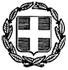 Ελληνική ΔημοκρατίαΝομός ΗλείαςΔήμος Ανδραβίδας-ΚυλλήνηςΤμήμα Υποστήριξης Πολιτικών ΟργάνωνΕΠΕΙΓΟΝΕλληνική ΔημοκρατίαΝομός ΗλείαςΔήμος Ανδραβίδας-ΚυλλήνηςΤμήμα Υποστήριξης Πολιτικών ΟργάνωνΕλληνική ΔημοκρατίαΝομός ΗλείαςΔήμος Ανδραβίδας-ΚυλλήνηςΤμήμα Υποστήριξης Πολιτικών Οργάνων            Λεχαινά 04/03/2024     Ελληνική ΔημοκρατίαΝομός ΗλείαςΔήμος Ανδραβίδας-ΚυλλήνηςΤμήμα Υποστήριξης Πολιτικών Οργάνων            Αριθ. Πρωτ. 2326Ταχ. Δ/νση : Πολυτεχνείου 2Τ.Κ. 27053 ΛεχαινάΤαχ. Δ/νση : Πολυτεχνείου 2Τ.Κ. 27053 ΛεχαινάΠρος:1.Δήμαρχο Ανδραβίδας-Κυλλήνης 2.Μέλη Δημοτικού Συμβουλίου3.Αναπληρώτρια Δ/ντρια Διοικητικών    Υπηρεσιών Δήμου 4. Αναπληρώτρια Δ/ντρια Οικονομικών    Υπηρεσιών Δήμου5. Αναπληρωτή Δ/ντή  Τεχνικών     Υπηρεσιών6.Πρόεδροι  Κοινοτήτων1.Δήμαρχο Ανδραβίδας-Κυλλήνης 2.Μέλη Δημοτικού Συμβουλίου3.Αναπληρώτρια Δ/ντρια Διοικητικών    Υπηρεσιών Δήμου 4. Αναπληρώτρια Δ/ντρια Οικονομικών    Υπηρεσιών Δήμου5. Αναπληρωτή Δ/ντή  Τεχνικών     Υπηρεσιών6.Πρόεδροι  Κοινοτήτων1.Δήμαρχο Ανδραβίδας-Κυλλήνης 2.Μέλη Δημοτικού Συμβουλίου3.Αναπληρώτρια Δ/ντρια Διοικητικών    Υπηρεσιών Δήμου 4. Αναπληρώτρια Δ/ντρια Οικονομικών    Υπηρεσιών Δήμου5. Αναπληρωτή Δ/ντή  Τεχνικών     Υπηρεσιών6.Πρόεδροι  ΚοινοτήτωνΠληροφορίες :Τηλέφωνο :Fax :Γεώργιος Ψυχομάνης26233604132623360810Προς:1.Δήμαρχο Ανδραβίδας-Κυλλήνης 2.Μέλη Δημοτικού Συμβουλίου3.Αναπληρώτρια Δ/ντρια Διοικητικών    Υπηρεσιών Δήμου 4. Αναπληρώτρια Δ/ντρια Οικονομικών    Υπηρεσιών Δήμου5. Αναπληρωτή Δ/ντή  Τεχνικών     Υπηρεσιών6.Πρόεδροι  Κοινοτήτων1.Δήμαρχο Ανδραβίδας-Κυλλήνης 2.Μέλη Δημοτικού Συμβουλίου3.Αναπληρώτρια Δ/ντρια Διοικητικών    Υπηρεσιών Δήμου 4. Αναπληρώτρια Δ/ντρια Οικονομικών    Υπηρεσιών Δήμου5. Αναπληρωτή Δ/ντή  Τεχνικών     Υπηρεσιών6.Πρόεδροι  Κοινοτήτων1.Δήμαρχο Ανδραβίδας-Κυλλήνης 2.Μέλη Δημοτικού Συμβουλίου3.Αναπληρώτρια Δ/ντρια Διοικητικών    Υπηρεσιών Δήμου 4. Αναπληρώτρια Δ/ντρια Οικονομικών    Υπηρεσιών Δήμου5. Αναπληρωτή Δ/ντή  Τεχνικών     Υπηρεσιών6.Πρόεδροι  Κοινοτήτων.email: psyxomanis@gmail.comΠρος:1.Δήμαρχο Ανδραβίδας-Κυλλήνης 2.Μέλη Δημοτικού Συμβουλίου3.Αναπληρώτρια Δ/ντρια Διοικητικών    Υπηρεσιών Δήμου 4. Αναπληρώτρια Δ/ντρια Οικονομικών    Υπηρεσιών Δήμου5. Αναπληρωτή Δ/ντή  Τεχνικών     Υπηρεσιών6.Πρόεδροι  Κοινοτήτων1.Δήμαρχο Ανδραβίδας-Κυλλήνης 2.Μέλη Δημοτικού Συμβουλίου3.Αναπληρώτρια Δ/ντρια Διοικητικών    Υπηρεσιών Δήμου 4. Αναπληρώτρια Δ/ντρια Οικονομικών    Υπηρεσιών Δήμου5. Αναπληρωτή Δ/ντή  Τεχνικών     Υπηρεσιών6.Πρόεδροι  Κοινοτήτων1.Δήμαρχο Ανδραβίδας-Κυλλήνης 2.Μέλη Δημοτικού Συμβουλίου3.Αναπληρώτρια Δ/ντρια Διοικητικών    Υπηρεσιών Δήμου 4. Αναπληρώτρια Δ/ντρια Οικονομικών    Υπηρεσιών Δήμου5. Αναπληρωτή Δ/ντή  Τεχνικών     Υπηρεσιών6.Πρόεδροι  Κοινοτήτων.email: psyxomanis@gmail.comΚοιν.:1.Πρακτικογράφο Δ.Σ.2.Εφημερίδα ΠΡΩΤΗ3.Εφημερίδα ΠΡΩΙΝΗ4.Εφημερίδα ΠΑΤΡΙΣ 1.Πρακτικογράφο Δ.Σ.2.Εφημερίδα ΠΡΩΤΗ3.Εφημερίδα ΠΡΩΙΝΗ4.Εφημερίδα ΠΑΤΡΙΣ 1.Πρακτικογράφο Δ.Σ.2.Εφημερίδα ΠΡΩΤΗ3.Εφημερίδα ΠΡΩΙΝΗ4.Εφημερίδα ΠΑΤΡΙΣ ΘΕΜΑ:Πρόσκληση Σύγκλησης Δημοτικού Συμβουλίου